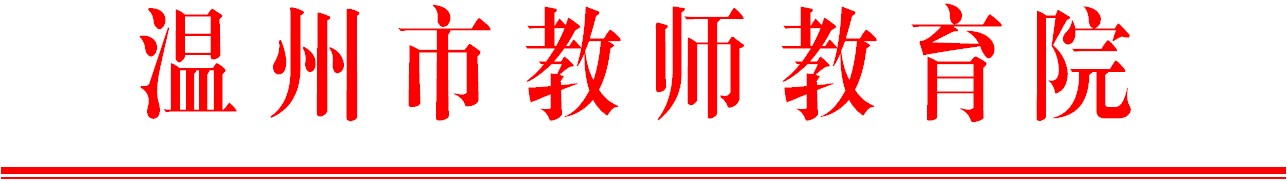                                      温师函〔2018〕77号关于举办市高中政治中级教师“基于学科核心素养的教学实施与反思”90学分研修项目的通知各有关学校：根据我院2018年教师自主选课培训项目计划安排，决定举办市高中政治中级教师“基于学科核心素养的教学实施与反思”90学分研修项目。现将有关事项通知如下:一、培训对象市高中政治中级教师“基于学科核心素养的教学实施与反思”90学分研修项目学员（名单见附件）。二、培训内容思想政治课程标准（2017版）解读、基于学科核心素养的教学活动设计与实施、教学检测与反思等。三、时间地点本研修项目为网络研修与线下集训相结合的混合式培训。6月份举行网络研修，至9日举行线下第1次集训，至13日举行线下第2次集训。学员于（周五）上午9∶00前到温州市教师教育院雁荡分院（乐清市雁荡镇响铃街12号）报到，9∶10正式上课。网络研修具体安排另行短信通知。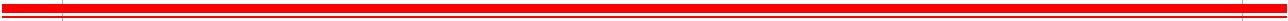 联系人：单茹茹，联系电话：13867707928，88135619。四、培训经费1．培训费：①集中面授培训300元/人/天（含食宿费），180元/人/天（含餐费）; ②线上培训120元/人/天。培训费和交通费学员回所在单位报销。2．缴费方式：带本人公务卡或者个人银行卡在参加第1次线下集训时统一缴费。  3．住宿学员务必带身份证登记入住。请学校通知学员，按时参加培训。附件：市高中政治中级教师“基于学科核心素养的教学实施与反思”90学分研修项目学员名单   温州市教师教育院抄送：各县（市、区）培训机构附件：市高中政治中级教师“基于学科核心素养的教学实施与反思”90学分研修项目学员名单金  涛	   浙江省温州中学顾  崴	   温州市第二十二中学叶坚秀	   温州市第二外国语徐必予	   温州市第二外国语郑燕婵	   温州市第二外国语朱建仁	   浙江省瓯海中学仇丹红	   乐清市大荆中学施大宏	   乐清市芙蓉中学王  奇	   乐清市第四中学范慧佳	   乐清市第四中学刘选民	   瑞安市第八中学汪正东	   温州市啸秋中学叶淑云	   永嘉县永临中学叶爱钗	   永嘉县永临中学吴燕芬	   永嘉县永临中学李程程	   永嘉县第二高级中学谢淑珍	   永嘉县第二高级中学郑芬芬	   永嘉县碧莲中学黄朝忠	   泰顺县育才高级中学夏茂程	   苍南县龙港高级中学蔡志越	   苍南县龙港高级中学董其号	   苍南县钱库第二高级中学饶蓉蓉	   苍南县矾山高级中学梅岳军	   苍南县金乡卫城中学